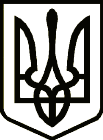 УКРАЇНАСРІБНЯНСЬКА СЕЛИЩНА РАДАРІШЕННЯ(вісімнадцята сесія восьмого скликання)08 грудня 2022 року                  		смт Срібне	Про затвердження Програми організації харчування здобувачів освіти (вихованців) у закладах дошкільної та загальної середньої освіти Срібнянської селищної ради на 2023 рік        Відповідно до Законів України «Про освіту», «Про повну загальну середню освіту», «Про дошкільну освіту», «Про охорону дитинства», «Про забезпечення санітарного та епідемічного благополуччя населення», «Про основні принципи та вимоги щодо безпечності та якості харчових продуктів», «Про основні засади державного нагляду (контролю) у сфері господарської діяльності», «Про державну соціальну допомогу малозабезпеченим сім’ям»; постанови Кабінету Міністрів України від 24.03.2021 №305 «Про затвердження норм та Порядку організації харчування у закладах освіти та дитячих закладах оздоровлення та відпочинку», постанови Кабінету Міністрів України від 26.08.2022 №1243 «Про невідкладні питання діяльності дошкільних та інтернатних навчальних закладів»; наказу Міністерства освіти і науки України від 25.09.2020  №2205 «Про затвердження Санітарного регламенту для закладів загальної середньої освіти», керуючись пунктом 22 частини 1 статті ст. 26, частиною 1 статті 59 Закону України «Про місцеве самоврядування в Україні», з метою збереження здоров’я та формування здорового способу життя у підростаючого покоління, селищна рада вирішила:1. Затвердити Програму організації харчування здобувачів освіти (вихованців) у закладах дошкільної та загальної середньої освіти Срібнянської селищної ради на 2023 рік (далі – Програма), що додається.         2. Фінансовому управлінню Срібнянської селищної ради передбачити кошти на фінансування Програми.          3. Визначити відділ освіти, сім’ї, молоді та спорту Срібнянської селищної ради виконавцем з реалізації Програми.        4. Контроль за виконанням рішення покласти на постійні комісії селищної ради з питань сім’ї та молоді, гуманітарних питань та соціального захисту населення та з питань бюджету, соціально-економічного розвитку та інвестиційної діяльності.Селищний голова                                                          Олена ПАНЧЕНКОДодаток 
до рішення вісімнадцятої сесії восьмого скликання Срібнянської селищної ради        08 грудня 2022 р. Програмаорганізації харчування здобувачів освіти (вихованців) у закладах дошкільної та загальної середньої освіти Срібнянської селищної ради на 2023 рік                                                                 смт Срібне                                                                        2022ПАСПОРТ Програми організації харчування здобувачів освіти (вихованців) у закладах дошкільної та загальної середньої освітиСрібнянської селищної ради на 2023 рік1. Загальні положення       Найважливішими компонентами розвитку особистості дитини є її фізичне, психічне та духовне здоров'я, стан якого визначається впливом на нього всього комплексу соціально-економічних, екологічних і духовних факторів. Одним із основних завдань сучасної освітньої політики при організації освітнього процесу є збереження здоров’я та формування здорового способу життя у підростаючого покоління. При цьому важливе значення має організація харчування здобувачів освіти (вихованців) у закладах освіти, дотримання фізіологічних та санітарних норм, забезпечення продуктами натурального походження з високою харчовою і біологічною цінністю, формування у дітей відповідального ставлення до власного здоров’я та вироблення навичок здорового способу життя, формування культури харчування.2. Мета та завдання Програми Метою Програми є:- реалізація Законів України «Про місцеве самоврядування в Україні», «Про освіту», «Про дошкільну освіту», «Про охорону дитинства», постанови Кабінету Міністрів України від 24.03.2021 № 305 «Про затвердження норм та порядку організації харчування у закладах освіти та дитячих закладах оздоровлення та відпочинку», наказу Міністерства охорони здоров’я України від 25.09.2020  № 2205 «Про затвердження Санітарного регламенту для закладів загальної середньої освіти»;- сприяння збереженню здоров'я дітей територіальної громади, забезпечення їх  якісним та безпечним харчуванням; - організація безкоштовного харчування для дітей пільгових категорій: дітей-сиріт; дітей, позбавлених батьківського піклування; дітей із сімей, що отримують допомогу відповідно до Закону України «Про державну соціальну допомогу малозабезпеченим сім’ям»;дітей з інвалідністю;дітей, які навчаються в інклюзивних класах; дітей із сімей, що мають троє і більше дітей (у закладах дошкільної освіти);дітей вимушених переселенців з тимчасово окупованої території України та районів ведення бойових дій;дітей, батьки яких є учасниками відсічі збройної агресії рф (учасники бойових дій); дітей із числа внутрішньо переміщених осіб;дітей, що мають статус дитини, яка постраждала внаслідок воєнних дій і збройних конфліктів;дітей загиблих військовослужбовців;дітей батьків, призваних на військову службу за контрактом;-створення умов та забезпечення харчуванням здобувачів освіти вихованців) інших категорій на платній основі (за кошти батьків).3. Реалізація Програми       Пріоритетними напрямками роботи з організації харчування  здобувачів освіти (вихованців) у закладах дошкільної та загальної середньої освітиСрібнянської селищної ради на 2023 рік є забезпечення харчуванням дітей пільгових категорій: дітей-сиріт; дітей, позбавлених батьківського піклування; дітей із сімей, що отримують допомогу відповідно до Закону України «Про державну соціальну допомогу малозабезпеченим сім’ям»; дітей з інвалідністю; дітей, які навчаються в інклюзивних класах, дітей із сімей, що мають троє і більше дітей (у закладах дошкільної освіти), а також організація безкоштовного харчування  для дітей вимушених переселенців з тимчасово окупованої території України та районів ведення бойових дій та дітей, батьки яких є учасниками відсічі збройної агресії рф (учасники бойових дій); дітей з числа внутрішньо переміщених осіб та дітей, що мають статус дитини, яка постраждала внаслідок воєнних дій і збройних конфліктів; дітей загиблих військовослужбовців та дітей, батьки яких призвані на військову службу за контрактом.     Харчування кожного з дітей здійснюється за наказом керівника закладу освіти про встановлення пільгового харчування на підставі заяв батьків, опікунів або інших осіб, на яких покладено обов’язок та надано право на виховання дитини, із наданням відповідних документів.Перелік документів для організації пільгових умов харчування здобувачів освіти (вихованців) у закладах дошкільної та загальної середньої освітиСрібнянської селищної ради на 2023 рікПримітка: всі копії документів повинні бути засвідчені підписом і печаткою закладу освіти із зазначенням дати засвідчення, крім оригіналів довідок та заяв.     4. Фінансування Програми       Фінансування Програми здійснюється за рахунок:коштів місцевого бюджету;шляхом сплати (частково чи у повному обсязі) вартості харчування батьками здобувачів освіти;інших джерел, не заборонених законодавством України.    У закладах дошкільної освіти селищної ради для здобувачів освіти (вихованців) з сімей, що виховують троє і більше дітей, 50% вартості харчування відшкодовується за рахунок бюджету Срібнянської селищної ради, 50% – оплачують батьки.        Для здобувачів освіти (вихованців) інших категорій закладів дошкільної освіти 40% вартості харчування відшкодовується за рахунок бюджету Срібнянської селищної ради, 60% – оплачують батьки.        На час оздоровчого періоду у закладах дошкільної освіти, з метою збагачення харчування дітей свіжими фруктами, овочами, ягодами передбачити можливість збільшення вартості харчування на 10% для всіх категорій. Плата за харчування частково або повністю може вноситися як самими батьками, так і спонсорами, меценатами тощо.5. Координація та контроль за виконанням ПрограмиОрганізацію виконання заходів та завдань Програми, як головний розпорядник коштів місцевого бюджету по галузі «Освіта», здійснює відділ освіти, сім’ї, молоді та спорту Срібнянської селищної ради.Контроль за виконанням Програми здійснюють:        - постійні комісії Срібнянської селищної ради з питань сім’ї та молоді, гуманітарних питань та соціального захисту населення та з питань бюджету, соціально-економічного розвитку та інвестиційної діяльності.Контроль за використанням коштів, спрямованих на забезпечення виконання Програми, здійснюється відповідно до законодавства.Основні показники та заходи Програми можуть коригуватись у період її дії з урахуванням соціально-економічної ситуації, дії воєнного стану в Україні, в залежності від кількості та контингенту дітей закладів освіти, для яких передбачено організацію харчування.Зміни до Програми вносяться у разі потреби та можуть передбачати: включення до затвердженої Програми додаткових заходів і завдань;уточнення показників, обсягів і джерел фінансування, переліку виконавців, строків виконання Програми та окремих заходів і завдань;виключення із затвердженої Програми окремих заходів і завдань, щодо яких визнано недоцільним подальше продовження робіт. Рішення про внесення змін до Програми приймається Срібнянською селищною радою за поданням розробника Програми.6. Очікуванні результати від реалізації програмизабезпечення соціального захисту дітей пільгових категорій;забезпечення збалансованого харчування здобувачів освіти (вихованців);поліпшення якості харчування здобувачів освіти (вихованців) у закладах дошкільної та загальної середньої освіти селищної ради;покращення показників здоров’я дітей територіальної громади, створення умов для їх розвитку.Селищний голова                                                               Олена ПАНЧЕНКО1.Ініціатор розроблення програмиСрібнянська селищна рада2.Нормативно-правова база програмиЗакони України«Про місцеве самоврядування в Україні»; «Про освіту»,  «Про дошкільну освіту», «Про охорону дитинства», «Про державну соціальну допомогу малозабезпеченим сім’ям», постанова Кабінету Міністрів України від 24.03.2021 №305 «Про затвердження норм та Порядку організації харчування у закладах освіти та дитячих закладах оздоровлення та відпочинку»,постанова Кабінету Міністрів України від 26.08.2022 №1243 «Про невідкладні питання діяльності дошкільних та інтернатних навчальних закладів»; наказ МОЗ України від 25.09.2020  №2205 «Про затвердження Санітарного регламенту для закладів загальної середньої освіти»3.Головний розпорядник коштівВідділ освіти, сім’ї, молоді та спорту Срібнянської селищної ради 4.Відповідальні виконавці ПрограмиВідділ освіти, сім’ї, молоді та спорту Срібнянської селищної ради, керівники закладів дошкільної та загальної середньої освіти Срібнянської селищної ради5.Термін реалізації Програми2023 рік6.Джерела фінансування-кошти місцевого бюджету; -інші джерела фінансування, не заборонені законодавством України№з/пПільгова категорія здобувача освіти (вихованця)Перелік документів, необхідних для встановлення пільгового харчування за кошти селищного бюджету 1.Діти-сироти та діти, позбавлені батьківського піклування1.Єдиний квиток/рішення відповідного органу про встановлення зазначеного статусу2.Діти із сімей, що отримують допомогу відповідно до ЗУ «Про державну соціальну допомогу малозабезпеченим сім’ям»1.Довідка відділу соціальної підтримки громадян управління соціального захисту населення про отримання допомоги2.Довідка про склад сім’ї3.Діти, батьки яких є учасниками відсічі збройної агресії рф (учасники бойових дій); діти з числа внутрішньо переміщених осіб, діти, які мають статус дитини, яка постраждала внаслідок воєнних дій і збройних конфліктів, діти загиблих військовослужбовців1.Копія посвідчення учасника бойових дій чи іншого документу, що засвідчує таку участь/копія посвідчення, що засвідчує статус дитини, що постраждала від збройних конфліктів, чи є внутрішньо переміщеною особою, довідки, що засвідчує статус дитини загиблих військовослужбовців.2.Довідка про склад сім’ї4.Діти, із сімей, що мають трьох і більше дітей1.Посвідчення багатодітної сім’ї 5.Діти з інвалідністю1.Копія посвідчення, що визначає інвалідність6.Діти, для яких організовано інклюзивне навчання1.Наказ керівника закладу про організацію інклюзивного навчання.7.Діти інших категорійЗаява батьків